台北市立士林高級商業職業學校校園網路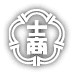 學生社團網頁帳號申請單	正聯：網管中心留存	副聯：申請社團收執社團名稱社團名稱日(夜)日期年      月      日社長姓名社長姓名學號社長性別社長性別□ 男      □ 女E-Mail 網頁負責人姓名網頁負責人姓名學號網頁負責人性別網頁負責人性別□ 男      □ 女E-Mail指導老師簽名指導老師簽名注意事項網頁帳號申請資格：限本校學生社團。網頁空間預設為10MB（若有需要擴充者請向網管中心聯絡），以存放社團網頁資料為限，禁放個人資料。請於提出申請後儘快建構網頁，並於收到收執聯後兩星期內將該社團網頁上傳。本表填妥後請交至資處科工讀生代轉網管中心。網頁帳號申請資格：限本校學生社團。網頁空間預設為10MB（若有需要擴充者請向網管中心聯絡），以存放社團網頁資料為限，禁放個人資料。請於提出申請後儘快建構網頁，並於收到收執聯後兩星期內將該社團網頁上傳。本表填妥後請交至資處科工讀生代轉網管中心。網頁帳號申請資格：限本校學生社團。網頁空間預設為10MB（若有需要擴充者請向網管中心聯絡），以存放社團網頁資料為限，禁放個人資料。請於提出申請後儘快建構網頁，並於收到收執聯後兩星期內將該社團網頁上傳。本表填妥後請交至資處科工讀生代轉網管中心。網頁帳號申請資格：限本校學生社團。網頁空間預設為10MB（若有需要擴充者請向網管中心聯絡），以存放社團網頁資料為限，禁放個人資料。請於提出申請後儘快建構網頁，並於收到收執聯後兩星期內將該社團網頁上傳。本表填妥後請交至資處科工讀生代轉網管中心。台北市立士林高級商業職業學校校園網路學生社團網頁帳號申請單收執聯社團名稱：           帳號(username)：           密碼(password)：           注意：帳號、密碼欄位之英文字母均為「小寫」。首頁檔名請設為：index.html。請利用Ftp軟體上傳，網址為：www2.slhs.tp.edu.tw。以存放社團網頁資料為限並請定期更新網頁資料。此收執聯請社長妥善保管。有任何問題請Mail至網管小組：sysadmin@ms.slhs.tp.edu.tw  月   日  網管小組 啟